List of Common Prepositions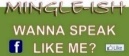 prepositiondefinitionexampleacrossfrom one side to anotherHe threw a pen across the classroom.agofrom a specific point in time until the present timeI told you a few minutes ago.aftera later time than something elseAfter the film, we’ll go to bed.againstin contact withDon’t lean against the wet paint.alongfrom one end to anotherWe walked along the beach.alongsideclose toHe was sitting alongside Katherine.amongsurrounded byDavid was among the guilty.amongstsurrounded byHe was amongst the best in the school.aroundin a loopWe walked around the shop for hours.beforeearlier than something else
in front ofEat your dinner before you play on the games console.He sat before the judge.behindat the back ofI’ll sit behind you.belowin a lower positionIt is going to be below zero tonight.beneathunderYour book is beneath the magazine.besideclose toI do like to be beside the seaside.betweenin the space separating two thingsI’ll sit between you and Mike.beyondfurther thanLook beyond the horizon.byno later thanclose toBe home by 12 or else.You can stand by me.downfrom a higher to a lower pointThe card tower fell down.duringthroughout the duration of somethingHannah was bullied during secondary school.forover a period of timeI’ve been unhappy for years.froma starting pointWe’ll start from the very beginning.insidethe inner partEveryone get inside, it’s starting to rain.intomovement to the insideHe jumped into the swimming pool.nearclose toI live near Sammi.offfrom a placeGet this bug off my arm.ontomovement to a surfaceThe cat jumped onto the table.oppositefacing something elseI live opposite the libraryoutsidenot enclosed/in the openMy pet rabbit lives outside.out offrom the inside to the outsideGet out of my bedroom.overin an above position The cat jumped over the fence.pastbeyondTurn around, you’ve driven past my house.sincefrom a specific point in time until the present timeI’ve been driving since 1990.throughfrom one end to anotherWe went through a tunnel.toin the direction ofWalk to George street, I’ll meet you there.toward(s)move closer toHead towards the town centre.undera lower positionThe dog is hiding under my bed.underneathbeneathI found my phone underneath the sofa.until/tillup to a certain point in timeYou can stay up till midnight.upfrom a lower to a higher pointWalk up the hill and turn left.withaccompanied byI’m going with Sally.withininsideKeep that piece of information within these four walls.withoutlacking somethingI drink coffee without sugar.